Wrocław, dnia ………..………....Dziekan Wydziału Informatyki i Telekomunikacji	Politechniki WrocławskiejDotyczy: Powtarzanie kursu „Praca dyplomowa” w semestrze …………………. 20..  / 20.. powtarzam kurs oraz kontynuuję ten sam temat pracy dyplomowej (niezaliczony kurs w poprzednim semestrze) u tego samego opiekuna pracy co w poprzednim semestrze.Temat pracy dyplomowej w języku polskim: ……………………………………………………………………………………………………………………………………………………………………………………………………………………………………………………………………………………………………Temat pracy dyplomowej w języku angielskim: …………………………………………………………………………………………………………………………………………………………………………………………………………………………………………………………………………………………………….........................................	Podpis studentaTytuł, imię i nazwisko opiekuna pracy: ………………………………………………Opinia opiekuna pracy: wyrażam zgodę nie wyrażam zgody.........................................	Podpis opiekuna pracy*niepotrzebne skreślić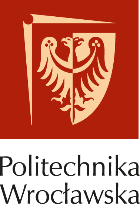 Politechnika WrocławskaWydział Informatyki i Telekomunikacji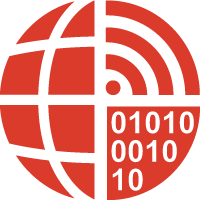 Imię i nazwisko:……………………………………………………………….Nr albumu:……………………………………………………………….Kierunek:……………………………………………………………….Specjalność:……………………………………………………………….Stopień studiów:……………………………………………………………….Studia stacjonarne / niestacjonarne*Studia stacjonarne / niestacjonarne*